Elks National Foundation 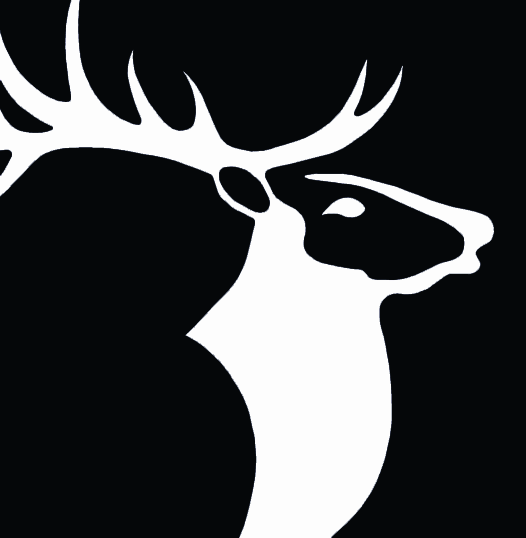 2011-12 Promise GrantFinal Report Form We have approved your Lodge’s Promise Grant event and issued a check to cover expenses. Remember, these grant funds must be used toward the approved Promise Grant youth event(s). If the Lodge has funds remaining after the event(s), contact the  Programs Department. Directions: Complete and return this form, along with copies of all grant-related receipts for expenses, to the Elks National Foundation no later than August 31, 2012. All sections of this two-page form must be completed. Lodges that do not complete this form and return it, with receipts, will not be eligible for future grants. Photos, newspaper coverage, or promotional materials submitted may be used for Lodge highlights in  publications or online. Send completed forms to Elks National Foundation, . For more information, contact the Programs Department at Programs@elks.org or 773/755-4730.ENF OFFICE USE ONLYState&No.: Date Rec’d:Signed:Lodge Name: Lodge No.: Contact Information (Please note any changes)Contact Information (Please note any changes)Name: Phone Number: Address: Phone Number (2):  City, State, Zip: Email Address: Grant Logistics: Grant Logistics: Date of Use: Event/Donation type: Number of Elks involved:Number of Elks hours spent:Number of youth attending:Total number of people attending:Organization partnered with (if any):Total Dollars Spent:Event Description: Please describe how your grant was used.Planning and Activities: How were Elks involved in activities?Feedback and EvaluationWhat were the event’s successes?How did the Promise Grant benefit your Lodge?ExpensesA grant check was enclosed with the approval letter. Directions: List descriptions and amount of reasonable related expenses (copies of receipts must be attached) up to $2,000 for the youth event. Only pre-approved event-related receipts will be allowed. Receipt examples include store receipts, purchase orders, copies of checks, and receipt letters with the dollar amount from partner organizations. If you have questions, contact the  Programs Department at Programs@elks.org. We reserve the right to seek reimbursement from the Lodge if the expenses do not coincide with the objective of the grant. Be sure to sign and date the “Required Signatures” section below.Date:Description:Total:Grand Total:Required Signatures:Lodge Contact(s):I hereby certify that the above claim is correct and legally chargeable to the Elks National Foundation.Signature: ________________________________________                    Date: _________________                 (Lodge Secretary)Signature: ________________________________________                    Date: _________________                 (Exalted Ruler)          Office:                  Signature: __________________________________                              Date: _________________(Final Report approved):             (Programs Associate)Signature: __________________________________                              Date: _________________(Final Report approved):               (Assistant Director)